*данные публикуются с информированного согласия участников и руководителей работ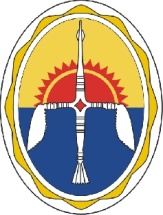 УПРАВЛЕНИЕ ОБРАЗОВАНИЯАдминистрации Эвенкийского муниципального районаКрасноярского краяП Р И К А З«29» марта 2021 г.		            п. Тура                    	                             № 61О результатах муниципальной конференции учебно-исследовательских работ «Интеллектуальный потенциал Эвенкии» среди обучающихся общеобразовательных организаций Эвенкийского муниципального района в 2020-2021 учебном году	Во исполнение приказа Управления образования администрации Эвенкийского муниципального района 22.01.2021 г. №07 «О проведении муниципальной конференции учебно-исследовательских работ «Интеллектуальный потенциал Эвенкии» среди обучающихся общеобразовательных организаций Эвенкийского муниципального района в 2020-2021. На основании результатов двух этапов  ПРИКАЗЫВАЮ:1. Утвердить список победителей социально-гуманитарного направления Конференции:I место, Будко Ксения Сергеевна, МБОУ «Байкитская средняя школа», «Воздействие профориентационных мероприятий на выбор будущей профессии у выпускников (на примере Байкитской школы)», руководитель работы Петрова Нэля Евгеньевна;I место, Гуляева Екатерина Алексеевна, МБОУ «Байкитская средняя школа», «Стереотипный образ русского в американской лингвокультуре и кино», руководитель работы Буриченко Елена Лионтьевна.2. Утвердить список победителей социально-гуманитарного направления Конференции секции, посвященной Эвенкии:I место, Каплина Алина Сергеевна, МКОУ «Туринская средняя школа-интернат им. А.Н. Немтушкина», «Эмке – эвенкийская колыбель», руководитель работы Жуманиезова Елена Рафаиловна;I место, Инешина Руслана Владимировна, МКОУ «Туринская средняя школа-интернат им. А.Н. Немтушкина», «Монго Михаил Иннокентьевич – коммунист, организатор, депутат», руководитель работы Еремина Вера Васильевна.3. Утвердить список победителей Конференции направления естественных наук, физики и математики: I место, Кобизкая Александра, Васильченко Александра, МБОУ «Туринская средняя школа», «Количественное определение витамина С (аскорбиновой кислоты) и Р (рутина) в клевере ползучем, полыни обыкновенной, смородине черной и некоторых привезенных фруктах и овощах», руководитель работы Недилько Любовь Александровна;I место, Стаценко Денис Алексеевич, МБОУ «Байкитская средняя школа», «Классификация нефти по ее плотности», руководитель работы Неизвестных Зинаида Александровна.4. Утвердить список победителей направления Конференции «Юные исследователи»: I место, Симаков Вячеслав Сергеевич, МКОУ «Туринская средняя школа-интернат им. А.Н. Немтушкина», «Книга памяти» моего класса», руководитель работы Окунева Ольга Борисовна;I место, Абдулинова Ильсана Ерболовна, Абдулинова Эльмина Ерболовна, МБОУ «Туринская средняя школа, «Почему волосы бывают кудрявыми?», руководитель работы Амарцева Оксана Юрьевна;II место, Кизилов Егор Александрович, МБОУ «Байкитская средняя школа», «Где батарейка на кухне?», руководитель работы Курчатова Елена Васильевна;II место, Сутягина Татьяна Константиновна, МБОУ «Байкитская средняя школа», «Дневник в России и зарубежом», руководитель работы Буриченко Елена Лионтьевна;III место, Буриченко Кира Сергеевна, МБОУ «Байкитская средняя школа», «Игрушки-антистресс – так ли они хороши?», руководитель работы Буриченко Елена Лионтьевна.5. Контроль исполнения данного приказа возложить на заместителя начальника отдела общего и дополнительного образования А.Н. Кобизкую.И.о. руководителяУправления образования     		п/п                			В.А. КарповИсполнитель: Кобизкая А.Н. 31-512